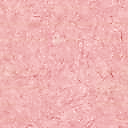                   “ท้องถิ่นดี ภาษีช่วย ท้องถิ่นสวย ภาษีสร้าง”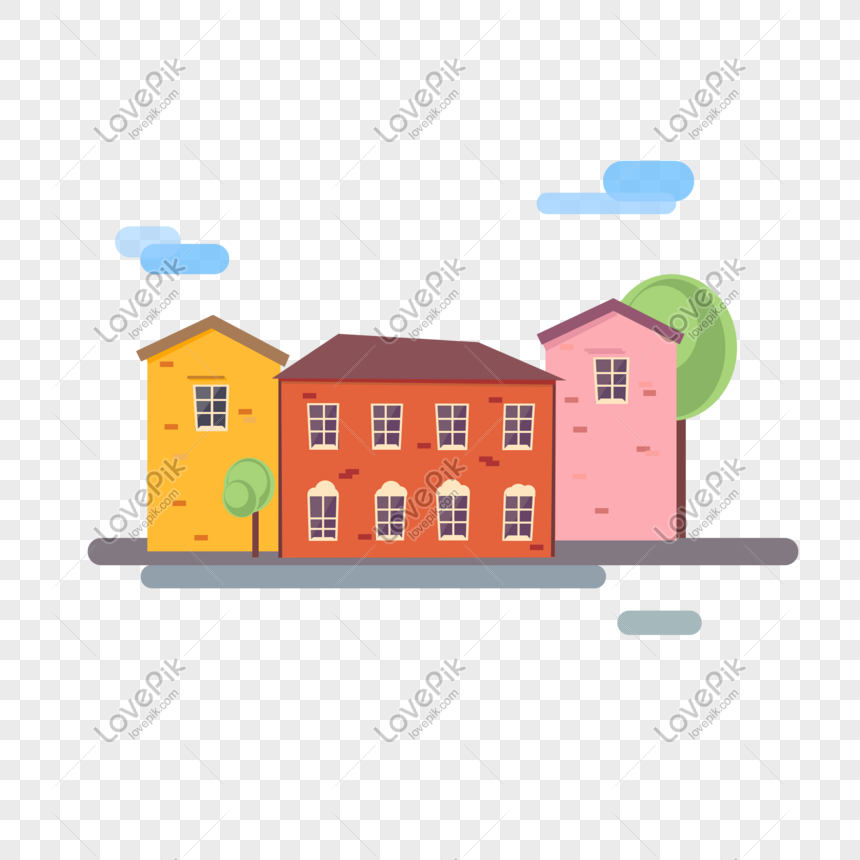    งานจัดเก็บรายได้ กองคลัง องค์การบริหารส่วนตำบลห้วยยูง                         สอบถามเพิ่มเติม โทร.075-656140